国药重庆西南铝医院医院布类洗涤及租赁服务采购项目招标公告项目名称：国药重庆西南铝医院 医院布类洗涤及租赁服务采购项目项目联系方式：项目联系人：戴女士项目联系电话：023-65808707   18983380736招标单位联系方式：招标单位：重庆西南铝医院地址：重庆市九龙坡区西彭镇西华路15号联系方式：023-65808299纳税人识别号:125000007562427558开户行：中国工商银行重庆西彭支行账号：3100082209024901630一、项目名称、数量、简要规格描述或项目基本概况介绍（一）本项目名称医院布类洗涤及租赁服务采购项目。（二）本项目主要内容及要求（具体参见附件方案）：1.提供医院布类织物的洗涤服务，包括布类的特殊去渍、专业洗涤、漂洗、烘干、消毒、整理、运输及收发。2.合同签订之日起60个工作日内，供应商需按采购方对布类的质量要求准备好需要租赁的被服等医用布类并将其交由采购人验收使用。日常洗涤的被服敷料要求干净、整洁，每次在接收洗涤任务后24小时内送还医院，洗涤有瑕疵的送回免费返洗。3.所有床上用品、病员服及手术布类等租赁布类织物在使用中保证七成新。（三）本项目合同期：2024年4月1日---2027年3月31日。（四）本项目由重庆西南铝医院提供资金。（五）本项目格式化报价单见附件3。（六）布类洗涤及租赁服务采购项目报价（含税）不超过 30000 元/月。二、投标人的资格要求（一）洗涤清洁服务行业独立法人，或经营范围包括洗涤清洁业务的单位；不接受联合投标。（二）具有独立承担民事责任的能力。（三）具有良好的商业信誉和健全的财务会计制度；（四）具有履行合同所必需的设备和医院医用织物洗涤服务相关资质等专业技术能力。（五）有依法缴纳税收和社会保障资金的良好记录。（六）参加采购活动前3年内，在经营活动中没有重大违法记录。（七）法律、行政法规规定的其他条件。三、招标文件的发售时间及地点2024年3月19日起免费到重庆西南铝医院总务科领取或索取电子版资料。四、投标截止时间：2024年3月25日 18:00时。五、开标时间：2024年3月26日上午9:00时。六、开标地点：重庆西南铝医院门诊5楼会议室。七、其它补充事宜（一）本次招标采用综合评分方式（二）投标时限公告期限：5个工作日。接受投标时间：2024年3月20日--3月25日18:00时前，周末除外。（三）接受投标地点：重庆西南铝医院门诊部411室总务科（四）投标保证金：投标人需于2024年3月20日--3月25日12:00时前，缴纳投标保证金20000元，并将缴纳凭证电子版传总务科备案。未中标的，在开标结束10日内退回投标人指定账户。附件：1.招标须知2.洗涤服务方案3.洗涤服务招标报价单4.投标函5.法人代表授权委托书                       重庆西南铝医院                       2024年3月19日附件1招标须知一、投标人须知（一）投标人资质要求1.洗涤清洁服务行业独立法人，或经营范围包括洗涤清洁业务的单位；不接受联合投标；2.具有独立承担民事责任的能力；3.具有良好的商业信誉和健全的财务会计制度；4.具有履行合同所必需的设备和医院医用织物洗涤服务相关资质等专业技术能力；5.有依法缴纳税收和社会保障资金的良好记录；6.参加采购活动前3年内，在经营活动中没有重大违法记录；7.法律、行政法规规定的其他条件。（二）投标文件须包括以下内容1.投标人资质。（1）单位营业执照副本、银行开户许可证复印件；（2）投标函；（3）法定代表人身份证明；（4）投标人身份证复印件，授权委托书（盖章）；（5）主要经营业绩及代表性业务。2.服务客户情况介绍3.本院洗涤服务方案情况介绍新增加服务内容须书面明确。4.报价单及计费依据（有规定范本的遵照范本要求）（1）招标以人民币计价；（2）按规定的格式在规定的位置填报（见附件3）。（三）提供投标文件的方式、地点和起止日期1.提交方式（1）书面提交：每个文件都盖章后装入大牛皮纸信封，大信封须密封并盖公章，信封上留联系人姓名及联系电话。（2）医院通知开标现场提交标书。2.确认投标（1）缴纳投标保证金本项目投标保证金 20000元人民币。可现金缴纳或打入医院指定账号。开标结束确定中标单位后，10个工作日内将未中标人保证金打入投标方开户银行账户。中标人投标保证金可直接转入履约保证金。（2）缴纳投标保证金起止日期：2024年 3月19日--3月25日12:00时。二、招标项目的基本情况（一）本项目名称医院布类洗涤及租赁服务采购项目。（二）本项目主要内容及要求（具体参见附件方案）：1.提供医院布类织物的洗涤服务，包括布类的特殊去渍、专业洗涤、漂洗、烘干、消毒、整理、运输及收发。2.合同签订之日起60个工作日内，供应商需按采购方对布类的质量要求准备好需要租赁的被服等医用布类并将其交由采购人验收使用。日常洗涤的被服敷料要求干净、整洁，每次在接收洗涤任务后24小时内送还医院，洗涤有瑕疵的送回免费返洗。3.所有床上用品、病员服及手术布类等租赁布类织物在使用中保证七成新。（三）本项目合同期：2024年4月1日---2027年3月31日。（四）本项目由重庆西南铝医院提供资金。（五）本项目格式化报价单见附件3。（六）布类洗涤及租赁服务采购项目报价（含税）不超过 30000 元/月。三、交货或项目实施地点：重庆西南铝医院。四、项目实施时间：2024年4月1日前。五、评标的方法标准综合评分法，总分最高的推荐作为第一中标单位，次高的推荐作为第二中标单位。六、日程安排（一）开标时间：2024年3月26日上午9:00。地点：重庆西南铝医院门诊5楼会议室（二）发放中标通知书（三）缴纳履约保证金20000元（可用投标保证金转），签订合同。七、特别提示（一）投标人须考察现场，并就未明确内容向项目联系人咨询。（二）投标人承担编制和递交投标文件所涉及的一切费用，以及考察现场所发生的费用。（三）本项目采用招标范围内全额承包的方式。（四）本次招标为一次性报价。八、主要合同条款（一）项目地点：国药重庆西南铝医院。（二）标的物价款结算及付款方式承包方(乙方)每月提交发票入账，按月滚动支付。九、特别提示1.招标公告由医院负责解释。2.资料不齐全者不能获取招标文件。采购机构对资料的审验并不作为投标供应商资格条件的最终认定，投标供应商应对资料的真实性、合规性负责；开标后，仍将对投标供应商的资格证明材料进行资格审核，不符合项目资格要求的作投标无效处理。附件2 重庆西南铝医院布类洗涤及租赁服务采购方案地点：重庆九龙坡区西彭镇西华路15号。员工及床位结构：医院现有员工人数:460人，现开放床位420张，实际在床病人数350一400人。三、医院布类织物洗涤及租赁服务范围（一）医院布类织物洗涤服务范围  医院布类织物洗涤包括：工作衣裤、工作帽、被套、床单、枕套、病员衣裤、手术衣、洗手衣（裤）、剖腹单、台布、包布、洞巾、治疗巾、中单、连体衣、毛衣、隔离衣裤、垫套(单)、窗帘、围帘、夏凉被、毛毯、浴巾、枕芯、机器罩、沙发套、椅套、婴儿被服、婴儿衣、腹带、单腿套、蚊帐等布类织物。医用布类织物租赁服务范围医院布类织物租赁包括：被套、床单、枕套、病员衣、病员裤、手术衣、洗手衣、洗手裤、剖腹单、台布、包布、洞巾、治疗巾、中单单腿套等手术布类织物。（三）洗租服务范围增加洗涤及租赁服务合同周期内，增加的临时床位相关的服务增量，不予增加费用；洗涤及租赁服务合同周期内，若院方（甲方）开放床位增加，自双方确定之日起，每月洗涤费用按照以下方式增加洗涤服务费：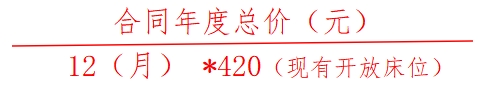 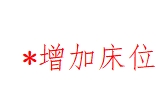 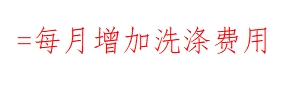 四、洗租服务标准（一）承租方（乙方）安排专人在规定时间内到院方（甲方）布类集中点收取需洗涤的布类，洗涤后的布类及时送还到甲方布类集中收取点，做好数目清点，双方签字确认，交接单各留一份。（二）织物洗涤后应洁净、叠放整齐、无异味、无异色、无污迹、无破损。如果在交接过程中甲方发现送回的衣物中有不合格的，甲方有权退回，乙方应重洗。保证质量，按时交货。（三）部分科室的布类必须按科室叠放要求执行，如麻醉手术室、消毒供应中心等。（四）扣子、橡筋带、缝补等由洗涤公司提供。（五）在洗涤过程中，若因乙方原因造成衣物遗失或损坏，乙方必须按衣物正常折旧后的价值进行赔偿。（六）洗涤、运输过程及洗涤用品产品质量必须符合《医院医用织物洗涤消毒技术规范WS/T508-2016》相关规定。附件3医院布类织物洗涤服务招标报价单投标单位：                                          年     月     日投标单位（签字盖章）：                      年   月   日附件4投标函重庆西南铝医院:在审阅了所有招标文件并现场查看确认后，我方决定按贵院的规定参与医院布类洗涤及租赁服务采购项目投标，保证所提供的全部报价和其它证明文件的真实性、合法性，并愿承担因上述报价和其它证明文件的瑕疵所蒙受的全部经济损失。本项目投标价格为               元。如果中标，我方将按照招标要求按时规定的任务和工作。我方同意本投标函在招标公告规定的开标日期起30日内有效，并对我方具有约束力。我方承诺不会为达成此项目同招标人进行任何不正当联系，不会在竞争性投标过程中有任何违法违规行为。在正式合同签字前，本投标函及贵方的中标通知书将构成约束方的合同。投标单位（盖章）： 法定代表人（签字）：_______________________________年_______月_______日附件5法人代表授权委托书重庆西南铝医院：我方特授权            （身份证号码：                 ）为我公司全权代表，以我公司名义全权办理与医院布类洗涤及租赁服务采购项目有关的一切事宜，我公司对被授权人签署的所有文件和提供的相关资料承担全部责任。法定代表人：被授权人签字：                                             XXX公司年    月     日序号品名方案A洗涤单价（元/件）方案B洗租单价      （元/件）方案B洗租单价      （元/件）方案C打包价（洗涤类按月以420张床位为基础）方案D打包价（洗租类按月以420张床位为基础）序号品名方案A洗涤单价（元/件）洗涤类洗租类方案C打包价（洗涤类按月以420张床位为基础）方案D打包价（洗租类按月以420张床位为基础）1被套/        元/月        元/月2床单/        元/月        元/月3枕套/        元/月        元/月7病员衣/        元/月        元/月8病员裤/        元/月        元/月9手术衣/        元/月        元/月10洗手衣/        元/月        元/月11洗手裤/        元/月        元/月12中单/        元/月        元/月13大包布/        元/月        元/月14中包布/        元/月        元/月15大洞巾/        元/月        元/月16中洞巾/        元/月        元/月17剖腹单/        元/月        元/月18治疗巾/        元/月        元/月19中单/        元/月        元/月20小方巾/        元/月        元/月21腹带/        元/月        元/月22单腿套/4工作衣/5工作裤/6工作帽/23垫套(单)/24窗帘/25围帘/26夏凉被/27毛毯/28浴巾/29毛衣/30沙发套/31椅套/32机器罩/33机器罩/34蚊帐/35枕芯/